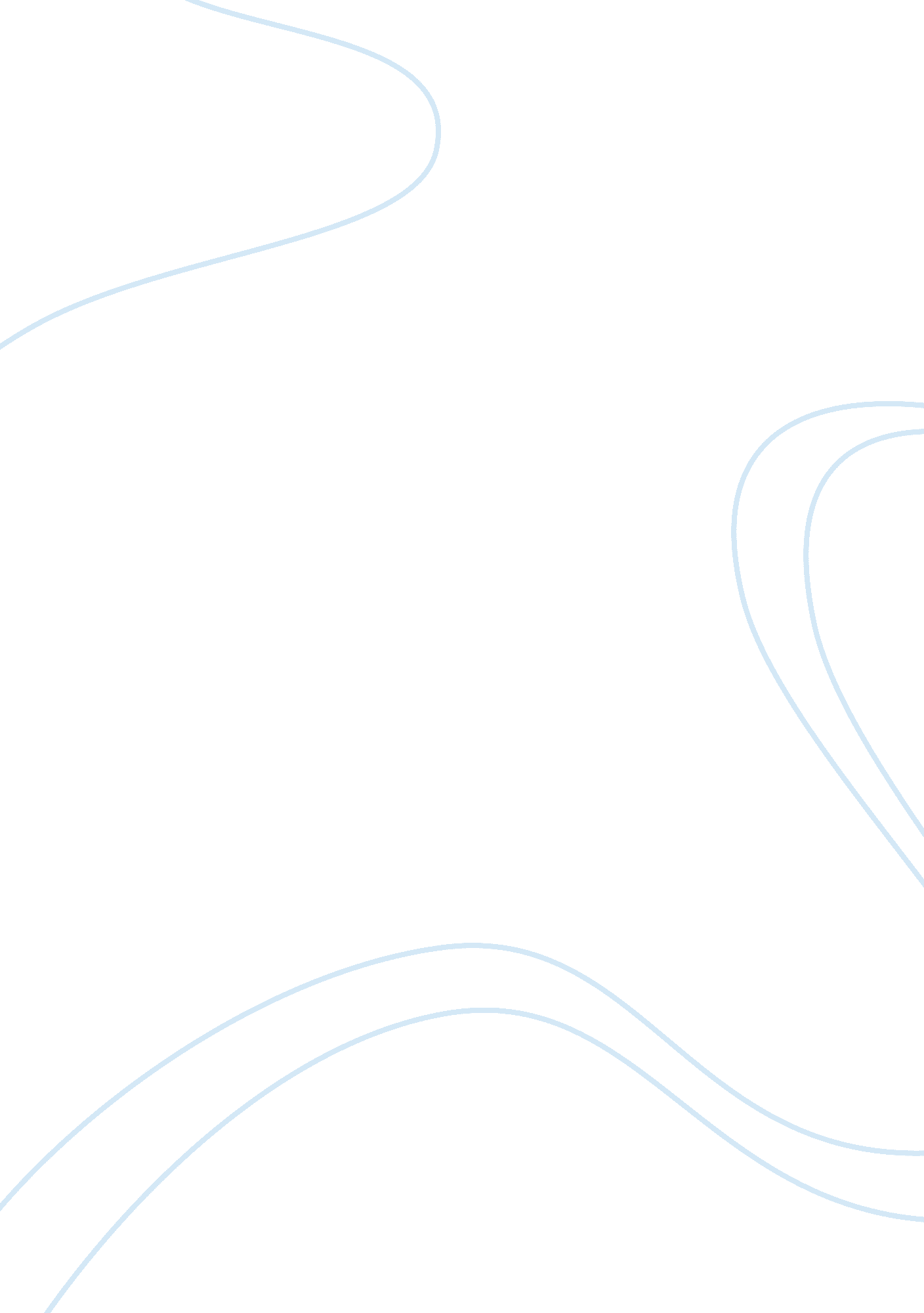 Emily dickinson belonging- belonging can enrich and limitationLife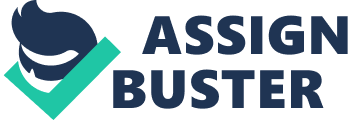 An Individual’s interaction with others and the world around them can enrich or limit their experience of belonging. The desire to belong shapes and informs one’s existence. Whilst a sense of belonging attained through the relationships that we form with people and placet and allows us to feel an enriched sense of fulfilment and acceptance. from an individualsfailureto form strong relationships can lead to a limited sense of belonging. relationships cerbates that sense of isolation and exclusion from their society/community. The concepts of both belonging and not belonging are both depicted, this notion is explored in the work of Emily Dickinson - especially in such poems as as “ I had been hungry “, “ I gave myself to him” and “ This is my letter”. Dickinson’spoetryreflects the people, time and place when she was writing, the early 19th century during the Romantic period. Her poems reveal the influences of one’s interaction with others and the world can have on the experiences of one’s inner self, their relationships and their interaction with the world, which may enrich or limit their experience of belonging. An enriched or limited experience of belonging of and individual’s interaction with others and the world may reveal significant truths of the individual. Dickinson scrutinized the inextricable links between orthodoxy, the formation of an individual’s identity and the agonizing paradox of belonging. This can be seen in “ I had been hungry” which demonstrates the persona’s desire for acknowledgement and her Asceticism. “ I looked in windows for the wealth, I could not hope for mine”, appears to be an anguished cry for inclusion and indicates her envy when looking in at those who have a sense of belonging. hough she finally acknowledges that while communion with others is tempting, she would lose too much of her natural self by conforming. The words, “ Nor was I hungry, so I found”, reflects her longing to sample the bounty having been satisfied by her lack of hunger, she ironically returns to her solitary subsistence and inured to hard ships. In a similar manner, Dickinson’s “ I gave myself to him” also reveals her thoughts on her sense of belonging. Through the despondency of her words, “ Myself a poorer prove”, the use of alliteration stresses a sense of disillusionment and discontent that she does not belong dueperhaps to her inadequacy – or even her paradoxical reluctance to belong.. The enrichment or limitation of the experience of belonging is depicted in the work of Dickinson. Unpack the words of the question to show how Dickinson’s poetry really reflects her limitations. Relationships may be enriched or limited by the individual’s experience of belonging as clearly conveyed in Dickinson’s “ I gave myself to him”. The poem is a metaphoric representation of a commitment and has a sense of ambiguity which draws out a variety of interpretations. “ The solemn contract of life” the use of economic commodification portrays her relationship in possessive terms and the juxtaposition of solemn with contract highlights the duality of the marriage vows and Dickinson feels her unworthiness in serving her partner, The oxymoron “ Sweet debt of life” suggests ambivalence which then further limits the individual’s sense of belonging with others. The further limitation of an individual’s experience of belonging is further conveyed in “ This is my letter to the world. world that never wrote to me “, it evoking a sense of loneliness and realization indicating that she is isolated. The limited interaction with others further highlights Dickinson’s limitations in her relationships and ultimately her sense of belonging. Ones experience of belonging is significantly influenced by their interaction with the world. Belonging come from being part of a group or tradition as can be seen in the work of Dickinson. The use of first person narration in, “ I had been hungry all the years,” demonstrates her metaphoric hunger, a symbol of yearning for inclusion within society. The connotation of “ curious,” in “ And touched the curious wine,” suggests that the persona is unfamiliar with social interaction, and does not have a positive experience of belonging. And conveys a sense of discomfort and the feeling of awkwardness, through the use of simile and a negative connotation, “ Myself felt ill and odd, as berry of a mountain bush,” The last lines reflect her longing to sample the bounty having been satisfied by her lack of hunger, she ironically returns to her solitary subsistence and inured to hardships. Nor was I hungry, so I found” she realizes that she wasn’t hungry for an inclusion within society. In a like manner in “ This is my letter to the world”,” This is my letter to the world that never wrote to me”, this indicates that she feels indignant that the world seems to function without noticing her. Her petulant accusatory claim that no one ever communicates with her indicates that she begrudges or resents her invisibility to society thus, stating that the individual’s interaction with society may influence their experience of belonging. Overall, the interaction with other and the world around may reveal significant truths about the individual’s self, their relationships and society. As seen in the work of Emily Dickinson, that the interaction with other and society may enrich and limit the individuals experience of belonging. Good effort. Make sure you address the question clearly. Don’t use the words in the question incorrectly. Also; You will realise this is too long for your speech – so make sure you cut it down to allow for equal treatment of related material. 